Муниципальное бюджетное образовательное учреждение дополнительного образования«Центр «Ровесник»Дополнительная  общеобразовательная  общеразвивающая программапо эстрадному вокалухудожественной направленностиВозраст обучающихся: 6 – 18 летСрок реализации программы: 3 годаБазовый, стартовый уровень.                           Разработчик:                                                          Камалетдинова Наталья Викторовна                                                                   Педагог дополнительного образования                                ДПК «Бригантина»Ижевск 2019 г.Пояснительная записка        Образовательная программа по вокальному творчеству реализуется в художественной направленности.
	Актуальность предлагаемой образовательной программы заключается в художественно-эстетическом развитии обучающихся, приобщении их к  эстрадной музыке, раскрытии и развитии в детях разносторонних способностей, социализация в коллективе, а так же в обществе, развитие активной жизненной позиции, приобщение к полезному время препровождению.  
        Приобщение к музыкальному искусству способствует воспитанию нравственно-эстетических чувств, формированию взглядов, убеждений и духовных потребностей детей и подростков.
	В современных условиях социально-культурного развития общества главной задачей образования становится воспитание растущего человека как культурно исторического объекта, способного к творческому саморазвитию, самореализации и саморегуляции. Программа создает условия для интенсивной социальной адаптации детей и направлена на: - создание условий для реализации творческих способностей каждого ребенка, дает  возможность каждому проявить себя, почувствовать успешным.- повышение психологической готовности ребёнка к включению в образовательную деятельность; - знакомство с основами профиля творческой деятельности; - диагностику уровня его общих и специальных способностей; Новизна программы заключается в том, что программа предусматривает дифференцированный подход к обучению, учет психофизиологических особенностей воспитанников. Возрастные особенности детей, участвующих в реализации программы. У младших школьников  (6 – 9 лет)    У детей младшего школьного возраста сила голоса невелика, индивидуальные тембры почти не проявляются. Ограничен и диапазон голоса, редко выходящий за пределы октавы. Голосовой аппарат в этом возрасте может работать как в фальцетном, так и в грудном режиме. Однако с позиции охраны голоса целесообразно использовать фальцет и лёгкий микст. Этому голосообразованию соответствует лёгкое серебристое, преимущественно головное, звучание. Работу по организации звука целесообразно строить на игровой основе.Голоса детей 10-14лет становятся более сильными, расширяется диапазон, ярче проявляются различия в тембровой окраске. Этот возрастной период считается временем расцвета детского голоса. Основные вокальные навыки дети должны получить именно в этом возрасте и до наступления мутации. Здесь ведётся кропотливая работа над воспитанием культуры звука, овладением различными манерами эстрадного пения (рок, джаз, блюз, кантри, и пр.), развитием вокального слуха и музыкально-образного мышления.Подростковый возраст (15-18 лет)– это возраст интенсивного формирования нравственных ориентиров, представлений, убеждений, принципов, которыми подростки начинают руководствоваться в своём поведении и которые формируются под влиянием окружающей действительности. С психологической точки зрения этот возраст определяется как возраст общения. Центральным психологическим новообразованием данного возраста выступает возникающее у подростков чувство взрослости, как форма проявления самосознания, позволяющая им идентифицировать себя со взрослыми, находить образцы для подражания. Оценка и самооценка – доминирующее звено психической жизни подростка.Дополнительная образовательная программа является модифицированной.Особенности содержания программы
	Целью программы является приобщение обучающихся к искусству сольного пения и пения в вокальной группе, развитие мотивации к творчеству; формирование высоких духовных качеств и эстетики поведения средствами вокального искусства.
	В ходе достижения цели предполагается решение следующих основных задач.
	Обучающие:  сформировать навыки певческой установки обучающихся;  научить использовать при пении мягкую атаку;  сформировать вокальную артикуляцию, музыкальную память;   обучить приёмам самостоятельной и коллективной работы, самоконтроля;сформировать стереотип координации деятельности голосового аппарата с основными свойствами певческого голоса.Развивающие:  развить гармонический и мелодический слух;  совершенствовать речевой аппарат;  развить вокальный слух;  развить певческое дыхание;  развить преодоление мышечных зажимов;  развить артистическую смелость и  самостоятельность;  развить гибкость и подвижность мягкого нёба;  расширить диапазон голоса;  развить умение держаться на сцене.Воспитательные:  воспитать эстетический вкус обучающихся;     воспитать интерес к певческой деятельности и к музыке в целом;  воспитать чувство коллективизма;  способствовать формированию воли, дисциплинированности, взаимодействию с партнёрами;  воспитать настойчивость, выдержку, трудолюбие, целеустремленность – высокие нравственные качества;  воспитать готовность и потребность к певческой деятельности.
	Педагогическая целесообразность программы.Образовательная программа строится на принципах  интегрированного подхода к музыкально-творческой деятельности, предполагающего обучение основам эстрадного вокального искусства, взаимосвязанного с грамотным сценическим движением, с искусством речи и теорией музыки.  	Являясь частью системы дополнительного образования, программа  призвана формировать не только систему специальных знаний, умений и навыков, позволяющих активно обогащать и расширять опыт музыкально-творческой деятельности обучающихся, но и способствовать активизации развития всех творческих способностей детей, воспитанию самостоятельной творческой личности.Образовательная область – вокальное мастерство.Уровень освоения – общекультурный.Форма организации учебно - воспитательного процесса: -групповая    - индивидуальная.Форма обучения:- очная.Сроки реализации программы. Данная программа по эстрадному вокалу   рассчитана на 3 года обучения .       Дополнительная общеразвивающая программа «Поющие голоса» обеспечивает вариативность обучения за счет введения вариативной части в учебный план (имеет инвариантную и вариативную части).Инвариантная часть включает общие базовые темы, необходимые для всех категорий учащихся.  Вариативная часть предполагает обучение одаренных учащихся, учащихся, проявляющих повышенный интерес к эстрадному вокалу. Такой подход к содержанию образовательной деятельности позволяет индивидуализировать процесс обучения в рамках общего количества отведенных часов. Занятия проходят в форме как групповых, так и индивидуальных занятий.       Учебные занятия первого, второго и третьего  года обучения – это групповые занятия, которые проводятся 2 раза в неделю в объеме по 1 часу, всего 84 часа в год.       Для детей, проявляющих повышенный интерес -  программой предусматривается вариативная часть – вокальные занятия (индивидуальные) на которые выделяется: -  первый год  2 часа в неделю, всего 84 часа в год - второй год   2  часа в неделю, всего 84  часов в год - третий год 3 часа в неделю, всего 126 часов в год Всего на программу выделяется 546 часовНа групповые занятия 252 часа , индивидуальные 294 часов .Структура индивидуального занятия    Основанием для изучения вариативной части учебного плана является активное участие в конкурсах и фестивалях международного, всероссийского, регионального и муниципального уровня. Индивидуальная работа с обучающимися проводится с целью устранения пробелов или отработке умений до навыков.     В процессе обучения используются все этапы усвоения знаний: понимание, запоминание, применение знаний по правилу и решению творческих задач. Помимо учебной и творческой деятельности в учебно-тематический план заложены часы на участие в мероприятиях районного, городского и республиканского  уровней, самостоятельная работа        Содержание и материал программы организованы по принципу дифференциации в соответствии со следующими уровнями сложности:«Стартовый уровень» - Предполагает использование и реализацию общедоступных и универсальных форм организации материала, минимальную сложность предлагаемого для освоения содержания программы в первый год обучения.    В первый год обучения дети вовлекаются в мир фантазии и воображения, для раскрепощения, выполняя несложные и понятные задания. Только затем начинается непосредственная работа  по развитию голосового аппарата. «Базовый уровень» - Предполагает использование и реализацию таких форм организации материала, которые допускают освоение специализированных знаний и языка, гарантированно обеспечивают трансляцию общей и целостной картины в рамках содержательно-тематического направления программы во второй и третий год обучения. На второй год обучения ставятся более сложные задачи в области вокала и осмыслений действий на сцене. В третий год обучения реализуется активная исполнительская деятельность  перед  зрительской аудиторией, воплощение накопленного опыта в конкретной творческой работе. Закрепление навыков подготовки голосового аппарата к звучанию: дыхательная, артикуляционная, разминка.Совершенствование навыков вокального мастерства в процессе работы над репертуаром:- развитие волевых качеств, собранности, чувства ответственности в процессе работы над произведением;- развитие художественного вкуса через знакомство с историей эстрадного вокала; Закрепление, развитие и реализация накопленных навыков в творческой и исполнительской деятельности.ПЕРВЫЙ ГОД ОБУЧЕНИЯ.Цель: Научить детей петь в ансамбле.Задачи: Познакомить с элементарными музыкальными терминами;Развить умение слышать высоту и силу звука;Воспитать чувство прекрасного с помощью искусства музыки.Планируемые умения и навыки:Предметные результатыЗнать элементарные музыкальные термины;уметь снимать зажатость и скованность.Развить звуковысотность;знать культуру поведения на сцене.Метапредметные умения, результаты:- владеть коммуникативными качествами;- быть требовательными к себе и ответственными за общее дело;- не бояться публичных выступлений.Личностное развитие:- развитие волевых качеств, собранности, чувства ответственности в процессе работы;- реализация накопленных навыков в творческой и исполнительской деятельности.Форма занятий:Занятия проходят в форме репетиций, в том числе и генеральных, бесед, игр, учебных, творческих, философских занятий.Формы контроля:Задание и собеседованиеКонтрольное упражнение, прослушиваниеПрогон, концерт, исполнение  	Учебно – тематический план 1 года обучения.Содержание учебно- тематического плана 1 года обучения1. Вводное занятие. Техника безопасности.Обучающиеся знакомятся с помещением, реквизитом, музыкальными инструментами. Изучают технику безопасности и правила поведения на занятиях.2. Постановка голоса.Практические занятия.  Упражнения на дыхание, звукообразование, развитие певческого диапазона. Распевание. Элементарные представления не только о строении голосового аппарата, но и о том, что такое:- правильная постановка корпуса при пении;- певческое дыхание: спокойный, без напряжения вдох, задержка вдоха перед началом пения ( люфт-пауза ), выработка равномерного выдоха;- правильное певческое формирование гласных звуков в сочетании с согласными, четкое произношение согласных;- слуховое осознание чистой интонации;Пение элементарных вокальных упражнений в медленном темпе, с использованием следующих интервалов:- на зубные язычные согласные – Д, З, Т, Р, Л, Н;- на губные – Б, П, В, М;3. Развитие музыкального слуха.Практические занятия. Упражнения на развитие музыкального слуха. Работа над координацией слуха и голоса. Вводятся упражнения с использований  гаммы, арпеджио.   Наряду с упражнениями используется пение романсов, классических и современных, песен военных лет, отечественных популярных песен. 4. Формирование и развитие сценических навыков.Практические занятия. Элементы актерского мастерства. Развитие сценического обаяния.5. Работа над произведением:Показ  педагога (демонстрация, исполнение произведений искусства, сопровождаемое рассказом об этом произведении) проводится, как правило, самим педагогом и используется как вводное занятие при знакомстве с музыкальным  репертуаром.Разучивание музыкального и поэтического текстов.Работа над вокальной партией.Выразительность исполнения - продолжается работа над укреплением вокально-технических навыков и освоением эстрадного вокального репертуара. Обучение умению анализировать и кратко характеризовать исполняемое произведение. Развитие творческих способностей, на основе вариантности мелодий, стремления к самостоятельности в осмыслении трактовки произведения.Работа с микрофоном. Формирование умения работать с профессиональной фонограммой «минус» и микрофоном. Работа над нахождением и становлением сценического образа обучающегося.6. История музыки. Рассмотрение исторических этапов развития мировой музыкальной культуры. 7. Прослушивание музыкальных записей. Знакомство с музыкой различных эпох и стилей.Практические занятия. Прослушивание американской музыки 20-30-х годов ХХ века. Фольклор, джаз, классика.8. Посещение музыкальных спектаклей, концертов, музеев. Практические занятия. Посещение концертов, оперных  и музыкальных спектаклей. Экскурсии в музеи певцов и композиторов с прослушиванием музыкальных произведений. 9. Репетиционные занятия.Практические занятия. Работа над произведением. Развитие музыкально-образного мышления. Работа над репертуаром. Подготовка к концертным выступлениям, подготовка костюмов, сцены, реквизита, музыкальных записей. 10. Концерты, выступления, конкурсы.Участие в различного рода мероприятиях.11. Контрольный зачет Отчетные выступленияВТОРОЙ ГОД ОБУЧЕНИЯЦель: Развитие диапазона голоса ребенка, расширение кругозора.Задачи: Формирование певческо - слуховых и вокально-исполнительских навыков.Развитие дыхания, как одного из главных методов постановки голоса.Предполагаемые умения и навыки: Предметные результатыУмение пользоваться диафрагмальным, брюшным дыханием.коллективность в выполнении заданий;управление своим вниманием;умение активизировать свою фантазию;начальное умение фиксировать и осмыслять особенности поведения в наблюдениях, собственных работах, произведениях искусства;Метапредметные умения, результаты:- использовать различные источники информации;- использовать теоретические знания и умения на практике;- владеть коммуникативными качествами;- быть требовательными к себе и ответственными за общее дело;- не бояться публичных выступлений, свободно вести себя на сцене.Личностное развитие:- развитие волевых качеств, собранности, чувства ответственности в процессе работы;- развитие художественного вкуса через последовательное усложнение репертуара;- реализация накопленных навыков в творческой и исполнительской деятельности.В конце учебного года дети смогут более свободно держать себя на сцене и узнают новые музыкальные термины, что расширит их кругозор.Форма занятий:Занятия проходят в форме репетиций, в том числе и генеральных, бесед, игр, учебных, творческих, философских занятийФормы контроля:Задание и собеседованиеКонтрольное упражнение, прослушивание, показПоказ, прогон, концерт, исполнение                     Учебно-тематический план 2 года обученияСодержание учебно- тематического плана 2 года обучения1. Вводное занятие. Техника безопасности.Обучающиеся знакомятся с помещением, реквизитом, музыкальными инструментами. Изучают технику безопасности и правила поведения на занятиях.2. Репетиционные занятия.Повторение прошлогоднего материала.3. Особенности эстрадного вокалаОсновные акценты в бесед: Отличие эстрадного вокала от других видов. Особенности эстрадного пения. Сочетание различных техник и специфических приемов. Фундаментальные разделы дисциплины. Психологические и физиологические особенности влияющие на развитие творческих способностей.Основные акценты в беседе: Понятие голосообразования. Психофизические аспекты человека. Эмоциональное состояние на исполнительское мастерство. Практика свободного и глубокого дыхания.5. Влияние эмоционального состояния на голосообразование и общее физическое и психическое состояниеОсновные акценты в беседе: Роль внутреннего спокойствия на звукоизвлечение. Источники зажима голоса. Влияние эмоционального состояния на физиологическое состояние голосового аппарата.6. Рекомендации по преодолению возможных голосовых напряжений сопряжённых с возбуждённым эмоциональным состоянием.Основные акценты в беседе: Беседа о том, как оградить себя от неприятностей, связанных с нездоровым голосом. Упражнения, способствующие естественному звучанию голоса.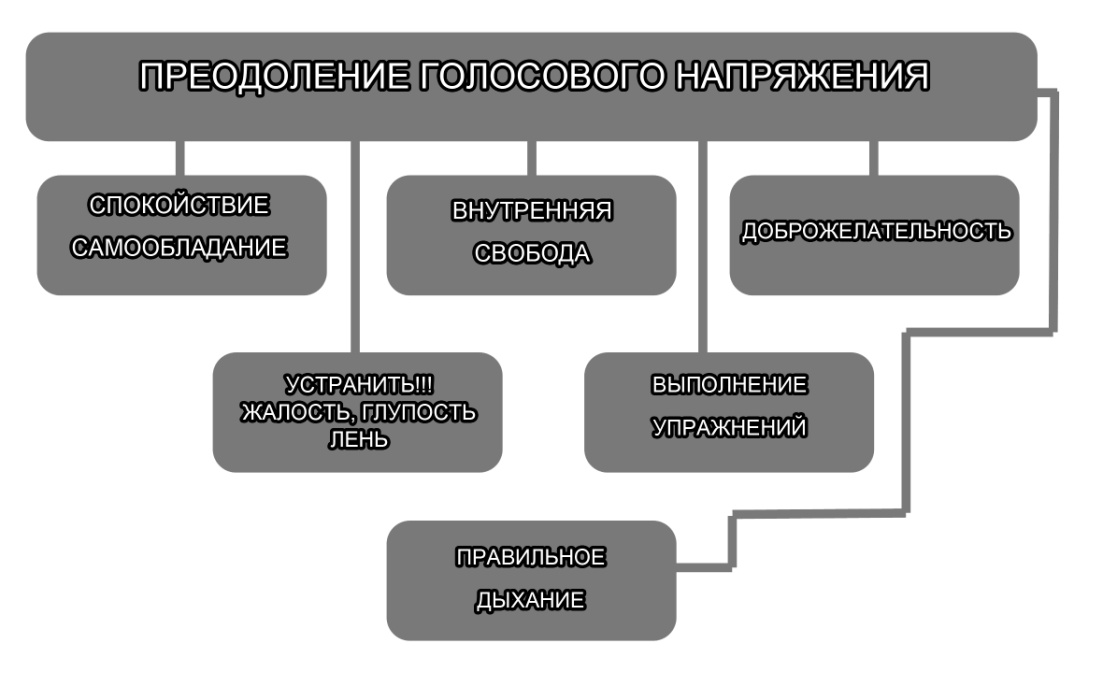 7. РаскрепощениеОсновные акценты в беседе: Две крайности, ошибочные для начинающих вокалистов и как избежать их.8. СаморегуляцияОсновные акценты в беседе: Метод, способствующий уменьшению вокальных противоречий. Саморегуляция голоса через эмоционально-художественные стимулы. Принцип постепенного овладения мастерством пения. Что помогает и что мешает саморегуляции?9. ДЫХАНИЕОбщие понятия о дыхании и роль дыхания в жизни человека.10. Голосовой аппарат, и  как всё устроеноОсновные акценты в беседе: Физиология голосового аппарата.  11.  Правильное дыханиеОсновные акценты в беседе: Виды дыхания. Дыхание в эстрадном вокале. Упражнения для выработки правильного дыхания эстрадного исполнителя.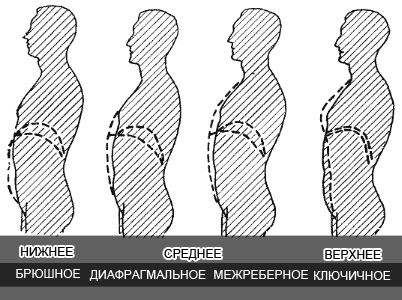 12.ТЕХНИКА РЕЧИ, ВОКАЛЬНАЯ ДИКЦИЯОсновные акценты в беседе: Понятия техники речи и вокальной дикции. Эстрадному исполнителю особенно важно иметь красивую, правильно поставленную речь и четкую дикцию. Ведь именно популярные эстрадные песни слушает большинство людей. 13.Слово в пенииОсновные акценты в беседе: Пение как «омузыкаленная речь». Выработка отчетливой дикции – условие художественного пения.14.Вокальная фонетика: гласные и согласные в пенииОсновные акценты в беседе: Индивидуальные звуковые черты человека. Искажение звуков. Основное правило эстрадного вокала. Четкость произнесения гласных.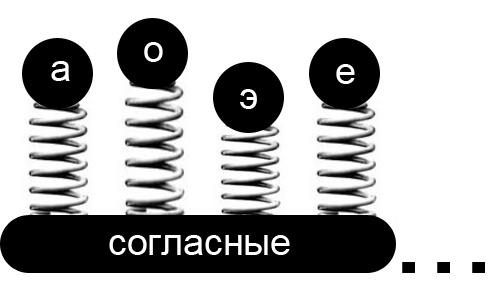 15. Диапазон. Развитие силы, объема и яркости.Основные акценты в беседе: Понятие музыкального диапазона. Определение диапазона учеников. Вокальный и полный диапазон.16. Вокально - хоровые работы.Современная песня – сообщение об авторах музыки и слов, раскрытие содержания музыки и текста, актуальности песни, особенностей художественного образа, музыкально-выразительных и исполнительских средств, замысел произведения.  
 	Понятие, что такое аккомпанемент, фонограмма. Разучивание и совершенствование учебного материала разного характера. Пение по фразам.  
 Работа над чистотой интонирования по интервалам.  
 Исполнение без сопровождения. Исполнение группой, по ролям.
  	Пение учебно-тренировочного материала:
 	Раскрытие учебной цели, назначение каждого упражнения для развития музыкального слуха, голоса, дыхания, звукообразования, диапазона, выразительности исполнения.
 Вокальные упражнения для правильного формирования звука.Пение импровизаций:
 	Раскрытие содержания предлагаемых учащимся заданий и путей их выполнения. Показ возможных вариантов, обучение импровизациям в процессе пения или игры на элементарных музыкальных инструментах.  ТРЕТИЙ ГОД ОБУЧЕНИЯ.Цель: Свободное владение голосовым аппаратомЗадачи: Уметь исполнять a cappellaУметь филировать и наполнять звук Сочетать в исполнении зевок и высокой позицииУверенно и свободно держаться на сценеПредполагаемые умения и навыки:Предметные результатыУмение исполнять a cappella ; Пользоваться филировкой;Культура восприятия замечаний и советов как педагога, так и товарищей;Применение полученных знаний в создании характера сценического образа;Умение вносить корректировки в исполнение своей партии ;Навык ответственности перед зрителем и искусством;Стремление к постоянному духовному совершенствованию, расширению своего культурного кругозора.Метапредметные умения, результатыОбучающиеся умеют:- использовать различные источники информации;- использовать теоретические знания и умения на практике;- владеть коммуникативными качествами;- быть требовательными к себе и ответственными за общее дело;- не бояться публичных выступлений, уверенно и свободно держаться на сцене;Личностное развитие:-	развитие волевых качеств, собранности, чувства ответственности в процессе работы над спектаклем;-	развитие художественного вкуса через последовательное усложнение репертуара;-	активная деятельность и участие в подготовке и проведении праздников и творческих программ;- реализация накопленных навыков в творческой и исполнительской деятельности.Ожидаемый результат:По окончании учебного года дети смогут владеть певческим дыханием и смогут свободно управлять своим голосом, уверенно держаться на сценеФорма занятий:Занятия проходят в форме репетиций, в том числе и генеральных, бесед, игр, учебных, творческих, философских занятийФормы контроля:Задание и собеседованиеКонтрольное упражнение, прослушивание, показПоказ, прогон, концерт, исполнениеОтчетный концертУчебно-тематический план 3 года обученияСодержание Вводное занятие. Требования к учащимся. Организационные вопросы. Техника безопасности.Музыкальная культура.Средства художественной выразительности. Кульминация. Теория: Является главным узлом и вершиной развития музыкальных событий в произведении. Виды кульминации. Важно верно найти кульминацию, подготовить ее, а после достижения вершины – как бы вдохнуть полной грудью. Практика: прослушав произведение, найти кульминацию.Фразировка. Теория: Это тончайшее средство интерпретации, обучить которому можно лишь до известных пределов, положенных дарованием ребенка. Фразировка неотъемлемо связана с текстом, особую выразительную роль играют цезуры, самая важная из которых та, что возникает после снятия последнего звука, когда реально отзвучавшая музыка еще продолжает жить в слухе. Длительность цезуры определяется темпом, глубиной и силой эмоционального напряжения музыки. Т.е. - задача исполнительской фразировки – делать одинаковое разным, а разное – единым, целым.Темпометроритм. Теория: Как в жизни скорость естественных движений человека зависит от его психофизического состояния, так и темп музыки определяется выражаемым его жизненным состоянием: чувствами, мыслями. Здесь речь пойдет об аналогичных изменениях (ritenuto и accelerando, menomosso и pirimosso, rubato). Темповое единство осуществляется путем точного возвращения в исходный темп и пульсации.Атака звука. Теория: Различают 5 видов атаки, в пении используются три. Владение твердой, мягкой и смешанной атакой является критерием вокального мастерства. Практика: Упражнения на нахождение узости гортанной, Ирины Цукановой.Исполнительские навыки. Дыхание Теория:. Им заниматься необходимо регулярно, т.к. мышцы, которые задействованы при этом, можно натренировать или привить им мышечную память. Практика: Используются упражнения «медитации 7+3».О театральности исполнения. Теория: «Сперва я думал, что людям нужна песня, но скоро понял, что им нужен спектакль» (Луи Армстронг).Важно научить детей выражать чувства и мысли произведения как свои и страстно хотеть передать это слушателю и тогда свершится настоящее действие. Если зал мысленно не поет, то пение мертво. Работая над характером и содержанием песни, следует
— выразительно прочесть текст с логическими ударениями по фразам и предложениям.
— поработать над четкостью произношения согласных звуков в медленном, а затем в подвижном темпе. Текст учить отдельными частями, лучше совмещая с музыкальными фразами и предложениями. — хороших результатов можно достичь, проговаривая текст нараспев — речитативом. Выявить в песне и в каждой её части – куплете, предложении, фразе – кульминацию — самую яркую по динамике и накалу страстей точку. Полезно пропевать песню, а лучше отдельные части мысленно, контролируя исполнение внутренним слухом. Упражнения для развития воображения.2.3. Беседы о….…Теория: У каждого искусства есть свой особый язык, свои выразительные средства. В живописи, например, такими средствами являются рисунок и краски. Умело пользуясь ими, художник создает картину. Поэт, сочиняя стихи, говорит с нами на языке слов, он пользуется стихотворной речью, рифмами. Поэтическое слово - это выразительное средство искусства поэзии. Основой танцевального искусства является танец, драматического - игра актеров. У музыки свой особенный язык - язык звуков. И у неё тоже есть свои выразительные средства: мелодия, ритм, размер, темп, лад, динамика, тембр и т.дГолосовом аппаратеДыхании (ощущение дыхания)Артикуляции (учет физиологических особенностей, артикуляционная работа — это правильное формирование гласных звуков. От правильного формирования гласных зависит умение петь связно, красивым, округлённым и ровным звуком.)Певческой позиции Звукоизвлечении (субтон, нос, твердое небо И.Цуканова.)Тембре голоса( это окраска звука, каждый человеческий голос имеет свою окраску, свой тембр; свой тембр имеет и каждый музыкальный инструмент. Благодаря тембру мы можем различить голос человека или музыкального инструмента, не видя его, а только слыша. Одно и тоже произведение, исполненное на разных инструментах, будет звучать по-разному.)Смысле произведений (выразительность и эмоциональность исполнения. Любое исполнение песни - эмоциональное переживание. Следует дать детям прочувствовать содержание, определить характер исполнения, распределить кульминационные зоны. Художественный образ, заложенный в песне, ставит перед детьми сложные исполнительские задачи, решаемые с помощью педагога.)Фонограмме (разнообразие аранжировки)Микрофоне  .(Основные приемы использования вокального микрофона при сольном пении. Основные приемы техники владения вокальным микрофоном.)Вокально-интонационные упражнения. Практика: Точная темпометроритмическая, интонационная и динамическая дисциплина является исходным и обязательным условием эффективности вокального упражнения. В противном случае вокальная работа теряет всякий смысл. Вокально-интонационные упражнения:На выдержанном звукеГаммообразныеАрпеджиообразныеНа разные скачкиВокализы, этюдыОтрывки из произведенийМогут быть использованы для отработки всех элементов вокальной техники: дыхание, атака звука, артикуляция, дикция, штрихи. Также и для развития голосового и динамического диапазона, выравнивания регистров, филировки и тд.Целью занятий этого раздела является решение координационных и тренажерных задач работы над голосом. Упражнения с движениями, например – шаги и хлопки.    Работа над репертуаром. 4.1 Репертуар. Репертуар подбирается, опираясь на вокальные навыки детей и тематику праздников. 4.2. Сценическая хореография. Постановка движений, отработка синхронности.Планируемые результаты способы их проверки:Образовательные результатыИтогом обучения по программе является:-чистое интонирование,-умение раскрепощено двигаться по сцене;- проявление культуры работы на сцене;  -хорошие вокально-технические данные;  -знание основ физиологии речевого и дыхательного аппаратов, основы гигиены голоса;   -умение работать на сцене сольно и в ансамбле. - владения  музыкально-теоретическими знаниями, как основы музыкальной культуры;А способами проверки являются:учебное индивидуальное  занятие; наблюдение;концерт;участие в конкурсах, фестивалях.Система отслеживания результатовФормы контроля                                   1 год обучения2 год обучения3 год обучения  Текущая аттестация проводится за счет времени аудиторных занятий на всем протяжении обучения. Все формы промежуточной и итоговой аттестации предполагают выставление дифференцированной оценки и обязательное методическое обсуждение.КОНТРОЛЬНО-ИЗМЕРИТЕЛЬНЫЕ МАТЕРИАЛЫ.      В качестве критериев я использовала характеристики:- интонации- артикуляции- дыхания- артистизма Интонация: чистота интонации по параметрам наличия тенденции к повышению или понижению тона; устойчивость крайнего участка диапазона, переходных нот; эмоциональная окраска голоса.Артикуляция: работа органов речи, необходимая для произношения звуков в правилах вокальной техники (певческая позиция; активная работа верхней губы; свободная нижняя челюсть)Дыхание: правильное соотношение вдоха/выдоха, обеспечивающее за счет плавности и экономности распределение выдоха на исполнение целого предложения, фразы; тип дыхания.Артистизм: образ исполняемого произведения;Каждый параметр оценивали по трёхбалльной шкале:3 балла: интонация - точно удерживает звук до окончания длительности, в том числе при смене положения корпуса, наблюдается ровность звучания.            Артикуляция: понятное произношение текста, певческая улыбка при исполнении всего произведения.            Дыхание - вдох активный,  распределяет выдох на целое предложение, рационально расходует воздух,  как в статическом, так и динамическом положении тела. Тип дыхания – брюшной, плечи при вдохе остаются не подвижны.            Артистизм: мимика и пластика движений соответствует определенному вокальному образу, быстро переключается от одного сценического образа к другому, не испытывает затруднений в выборе необходимой эмоциональной окраски голоса и движений.2 бала: интонация - не точно удерживает звук до окончания длительности, особенно при смене положения корпуса, не всегда наблюдается ровность звучания.           Артикуляция: не всегда понятное произношение текста, певческая улыбка не при всём исполнении произведения.                           Дыхание: вдох не всегда активный, выдоха может не хватать на фразу, предложение; рационально расходует воздух в статическом и нерационально в динамическом положении тела. Плечи иногда «подпрыгивают».            Артистизм: мимика и пластика движений в целом соответствует определенному вокальному образу, однако переключение с одного сценического образа на другой затруднительно, смены эмоциональной окраски голоса не происходит, особенно при движении. 1 балл: интонация - не удерживает звук до окончания длительности, нет ровности звучания, большое количество «мостиков» в пении.              Артикуляция: не понятное произношение текста              Дыхание: вдох пассивный, выдох не покрывает целое предложение/фразу; воздух используется нерационально даже в статике, плечи при вдохе поднимаются.              Артистизм: мимика и пластика движений в целом не соответствует определенному вокальному образу. Эмоциональная окраска голоса отсутствует. Уровни исполнения: высокий уровень – от 9-12 баллов;                                      Средний уровень - от 5-8 баллов;                                     Низкий уровень - от 1-4 балла.Разработанные критерии оценки результатов обучения при помощи бальной системы бальных оценок позволяют: проводить мониторинг освоения материала; анализировать промежуточные результаты для выявления наиболее слабых мест подготовки: корректировать процесс обучения на различных его этапах.Методическое обеспечение программы Формы, принципы и методы организации учебно-воспитательного процесса.Программа предполагает реализацию следующих принципов:          Принцип всестороннего развития. Обучение пению не должно замыкаться только на привитии певческих навыков и развитии голоса. Следует решать задачи воспитания и общего развития детей. Общение с музыкальным искусством – мощный воспитательный и развивающий фактор, и в процессе обучения важен подбор содержательного, высокохудожественного репертуара, духовно возвышающего и обогащающего каждого воспитанника. Приобщение к здоровому образу жизни и спорту.        Принцип сознательности предполагает формирование сознательного отношения к певческой деятельности, сознательного освоения знаний, умений и навыков в пении. Задача педагога – научить ребенка сознательно контролировать собственное звучание, определять его достоинства и недостатки самостоятельно.        Принцип посильной трудности. Продолжительность первых занятий будет зависеть от концентрации внимания ребенка. В то же время, воспитанник должен осознавать, что пение – это труд, что усидчивость и воля являются гарантией успеха в творческой деятельности.         Принцип систематичности и последовательности проявляется в постепенном усложнении певческого репертуара и вокальных упражнений. Программа даёт возможность:  -развить певческий голос: освоить технику диафрагмального дыхания; добиться чистоты интонирования и  опёртого звучания голоса; расширить и  выровнять диапазон певческого голоса; овладеть  специфическими эстрадными приёмами в пении и многое другое;-овладеть навыками эстрадного сценического искусства и актёрского мастерства: научиться  красиво и  артистично держаться и двигаться  на сцене, усовершенствовать дикцию;-обучиться  работе  с микрофоном под минусовую фонограмму:  знать основные правила  работы с микрофоном и уметь применять их на практике;-преодолеть психологические комплексы: благодаря концертной практике и повышению самооценки в процессе  обучения;-создать предпосылки для формирования внутренней мотивации к творческому самовыражению:  привить  ощущение  собственной значимости в обществе, стремиться   к раскрепощению инициативы  и внутренней свободе, к осознанию своих возможностей и развитию целеустремлённости.-расширить общий музыкальный кругозор учащихся: в процессе обучения познакомить учащихся с великими музыкантами.Подобный подход является наиболее педагогически целесообразным. Формы:- учебное индивидуальное  занятие;- контрольный урок;- музыкальные спектакли;- отчётный концерт;- участие в конкурсах, фестивалях;- посещение концертов.Методы:Метод демонстрации: прослушивание лучших образцов исполнения, использование наглядных пособий, личный пример.2.Словесный метод: - беседа; - рассказ;  - обсуждение; - сообщение задач.Метод разучивания:- по элементам;          - по частям;          - в целом виде.      4. Метод анализа: все выступления в процессе обучения учеников желательно снимать на видеокамеру и совместно с ними анализировать, выявлять ошибки, подчёркивать лучшие моменты выступления.    В качестве главных методов программы также: стилевой  и системный подход,  метод творчества,   метод  импровизации и  сценического движения. Стилевой подход широко применяется в программе, нацелен на постепенное формирование у поющих осознанного стилевого восприятия вокального произведения, понимание стиля, методов исполнения, вокальных характеристик произведений. Системный подход направлен на достижение целостности и единства всех составляющих компонентов программы – ее тематика, вокальный материал, виды концертной деятельности. Кроме того, системный подход позволяет координировать соотношение частей целого (в данном случае соотношение содержания каждого года обучения с содержанием всей структуры вокальной программы). Использование системного подхода допускает взаимодействие одной системы с другими. Творческий метод используется в данной программе как важнейший художественно-педагогический метод, определяющий качественно-результативный показатель ее практического воплощения.  Творчество уникально, оно присуще каждому ребенку и всегда  ново. Это новое проявляет себя во всех формах художественной деятельности вокалистов, в первую очередь, в сольном пении, ансамблевой импровизации.  В совместной творческой деятельности   преподавателя и членов вокальной студии проявляется неповторимость и оригинальность, индивидуальность, инициативность, особенности мышления и фантазии.Метод  импровизации и сценического движения.  Требования времени – умение держаться и двигаться на сцене, умелое исполнение вокального произведения, раскрепощенность перед слушателями. Всё это дает обучающимся возможность умело вести себя на сцене, владеть приемами сценической импровизации, двигаться под музыку в ритме исполняемого репертуара. Использование данного метода поднимает исполнительское мастерство на более высокий уровень, ведь приходится следить не только за голосом, но и  за телом.Данная программа предполагает использование современных образовательных технологий в образовательном процессе:                       Материально – техническое обеспечение.Дидактические материалы для работы с учащимися, памятки, рекомендации;ФортепианоКомпьютер;Усиливающая аппаратура;Микшерный пультАудио - видеозаписи известных исполнителей.РадиомикрофоныМузыкальный центр.Примерный репертуарный план.-Популярные песни современных эстрадных исполнителей.-Популярные песни из кинофильмов в переложении для унисонного ансамбля, ансамбля солиста (-ов) и «бэк-вокала», и др.-Эстрадные песни советских композиторов (В.Шаинского, Е.Крылатова, Ген.Гладкова, М.Дунаевского, Ю.Чичкова, Р.Паулса, Я.Дубравина, С.Баневича, Н.Карш, О.Хромушина, Е.Зарицкой и др.), народные песни (несложное двухголосие или его элементы).-Популярные песни из кинофильмов, ретро, песни о Великой Отечественной Войне композиторов ( А.Петрова, Ю.Милютина, В.Соловьёва-Седова, В.Баснера, И.Дунаевского, Н.Богословского, М.Таривердиева, М.Блантера, Я.Френкеля, Э.Колмановского, А.Пахмутовой и др.) в переложении на 2 голоса или для ансамбля солиста и «бэк-вокала».-Песни из репертуара зарубежных исполнителей.-Каноны русских или зарубежных исполнителей, несложные полифонические произведения (менуэты, дуэты, старинные арии и т.д).Список литературы, рекомендованной для педагогов.Баренбай Л.А. Путь к музицированию. – М., 1998.Багадуров В.А., Орлова Н.Д. Начальные приемы развития детского голоса. – М., 2007.Белоброва Е. Ю., "Рок-вокалист" §6Вайнкоп М. Краткий биографический словарь композиторов. – М, 2004Вопросы вокальной педагогики. – М., 1997Кабалевский Д.Б. Музыкальное развитие детей. М., 1998.Струве Г. Методические рекомендации к работе над песенным репертуаром. – С.П., 1997. Экспериментальное исследование. Детский голос. Под ред. Шацкой В.Н. — М, 2000. Юссон Рауль Певческий голос. — М., 1998.
 Список литературы, рекомендованной для студентов.
 1. Гонтаренко Н.Б. Сольное пение. Секреты вокального мастерства. - Феникс,Ростов-на-Дону, 2007.Гусин, Вайнкоп Хоровой словарь. — М., 1993.
 3. Захарченко В.Г. Кубанская песня. — 1996.
 4. Кошмина И.В. Духовная музыка России и Запада. — Т., 2003.
 5. Мировая художественная культура в школе для 8 -11 классов.
 6. Старинные и современные романсы.- М., 2003.Календарный график реализации программыУ- учебные занятияПА- промежуточная аттестация ИА - аттестация итоговая Р- резервное время                К-комплектование группРАССМОТРЕНОНа заседании Методического совета МБОУ ДО «Центр «Ровесник»           Протокол № 2 от 05.06.2019г. УТВЕРЖДАЮ Директор МБОУ ДО «Центр «Ровесник»       Спирина Е.Б.   Приказ № 68 – о от 14.06.2019г.Предмет(предметная область)Требования ФГОСДополнительность ПрограммыФилологияФормирование первоначальных представлений о единстве и многообразии языкового и культурного пространства России, о языке как основе национального самосознания. Развитие диалогической и монологической устной и письменной речи, коммуникативных умений, нравственных и эстетических чувств, способностей к творческой деятельности Целостность взгляда на мир средствами музыкальных произведений.Этические чувства, эстетические потребности, ценности и чувства на основе опыта слушания вокальных произведений. Проявлять индивидуальные творческие способности при исполнении.Математика и информатикаРазвитие логического и алгоритмического мышления, воображения.Уметь активизировать свою фантазию и воображение;Понимать и применять полученную информацию при выполнении заданий;Обществознание и естествознание(Окружающий мир)Формирование психологической культуры и компетенции для обеспечения эффективного и безопасного взаимодействия в социуме.Получение опыта переживания и позитивного отношения к базовым ценностям общества (человек, семья, Отечество, природа,  культура и т.д.)Договариваться о распределении функций и ролей в совместной деятельности, приходить к общему решению;Предлагать свое решение во взаимосвязи с партнерами, в совместном и действенном общении.ИскусствоРазвитие способностей к художественно-образному, эмоционально-ценностному восприятию произведений искусства, выражению в творческих работах своего отношения к окружающему мируРазвитие художественного вкуса через последовательное усложнение репертуара;Активная деятельность и участи в осмыслении исполняемого произведения;Физическая культураФормирование установки на сохранение и укрепление здоровья, навыков здорового и безопасного образа жизни.Развитие волевых качеств, собранности, чувства ответственности в процессе работы ;правильного питания и хорошей физической формы;Год обученияВозраст детейКол-во часов в годКол-во часов в неделюПервый год обучения групповое занятие6-9842Второй год обучения групповое занятие10-14842Третий год обучения групповое занятие15-18842ИТОГО:2526Первый год обучения Индивидуальное занятие6-9842Второй  год обучения Индивидуальное занятие10-14842Третий  год обучения Индивидуальное занятие15-181263Индивидуальное занятие ИТОГО:294ВСЕГО:546№ п/пНазвание разделаВсегоТеорияПрактикаФорма контроляВступление 5 мин.5 мин.-Собеседование Вокально-инструментальные упражнения10 мин.-10 мин.Задание Работа над репертуаром20 мин.10 мин.10 мин.Показ Заключение 10 мин.5 мин.-5 мин.Беседа №п/пНаименованиераздела, темыКоличество часовКоличество часовКоличество часовФормы аттестации (контроля)по разделам№п/пНаименованиераздела, темыВсегоТеория ПрактикаФормы аттестации (контроля)по разделам1Вводное занятие. Техника безопасности2112Постановка голоса10193Развитие музыкального слуха10194Работа над произведением:Показ  педагога. Разучивание музыкального и поэтического текстов.Работа над вокальной партиейВыразительность исполненияРабота с микрофоном15155Формирование и развитие сценических навыков10106История музыки227Прослушивание музыкальных записей5328Посещение музыкальных спектаклей, концертов, музеев339Концерты, выступления, конкурсы202010Игровая деятельность6611Зачет11Всего84876Индивидуальные занятия 8484№ Название разделов и темВсегоТеорияПрактикаФорма контроля1Вводное занятие112Репетиционные занятия553Особенности эстрадного вокала224Психологические и физиологические факторы, влияющие на развитие творческих способностей2115Влияние эмоционального состояния на голосообразование и общее физическое и психическое состояние4136Рекомендации по преодолению возможных голосовых напряжений сопряжённых с возбуждённым эмоциональным состоянием5147Раскрепощение162148Саморегуляция449Дыхание101910Голосовой аппарат, и  как всё устроено41311Дыхание и его роль в психической саморегуляции21112Техника речи, вокальная дикция101913Слово в пении101916Вокальная фонетика: гласные и согласные в пении2217Диапазон. Развитие силы, объема и яркости5518Вокально-хоровые   
работы211Итого841272Индивидуальные занятия 8484№ Название разделов и темВсегоТеорияПрактикаФорма контроля1.Вводное занятие112Музыкальная культура10552.1 Средства художественной выразительности 5232.2 Исполнительские    навыки5232.3 Беседы о….443Вокально-интонационные навыки20204Работа над репертуаром40404.1. Репертуар30304.2. Сценическая хореография10105Участие в мероприятиях (клубных, районных, городских, респуб-х)88Номер6Заключительное занятие11концертИтого841470Индивидуальные занятия 126126Формы контроляСрокМетодРезультатНачальныйСентябрьпрослушиваниеОтборТекущийДекабрьКонтрольное занятиеУровень усвоения материалаПромежуточныйАпрельФестивальУровень усвоения программыИтоговыйМай(3 года обучения)КонцертУровень усвоения программыЭтапы контроляКонтролируемые знания, умения , навыкиФорма контроляСрокиНачальный контрольНаличие эмоционально-волевых и эмоционально-выразительных знаний, умений, навыков.Наличие сенсорно-двигательных знаний, умений, навыков.Интонирование.ПрослушиваниесентябрьТекущий контрольВокально - интонационные навыки. Постановка, дыхание, певческая позиция, душа.Контрольное занятие.декабрьПромежуточный контрольЭмоционально-выразительные исполнительские навыки. Ансамбль и строй.ФестивальАпрельЭтапы контроляКонтролируемые знания, умения, навыкиФорма контроляСрокиНачальный контрольПроверка остаточных знаний, умений и навыков. Вокально – интонационные упражнения.Контрольное занятие сентябрьТекущий контрольВокально - интонационные навыки. Певческая установка.Контрольное занятие декабрьПромежуточный контрольАнсамбль и строй. Устойчивое интонирование одноголосного пения.ФестивальапрельЭтапы контроляКонтролируемые знания, умения, навыкиФорма контроляСрокиНачальный контрольПроверка остаточных знаний, умений и навыков.Контрольное занятие сентябрьТекущий контрольВокально - интонационные навыки. Певческая установка. Пение a cappella/.Контрольное занятие декабрьПромежуточный контрольФормирование исполнительских навыков. Работа над сценическим образом. ФестивальапрельИтоговый контрольИспользование средств музыкальной выразительности. Двухголосие. Работа над расширением диапазона.Работа над подвижностью голоса.концертМайТехнологии личностно-ориентированного обученияДанная технология используется с целью максимального развития индивидуальных познавательных способностей обучающихся на основе использования имеющегося у них опыта жизнедеятельности. Учитываются возрастные особенности учащихся. Метод создания проблемных ситуацийЭтот метод используется для быстрого включения учащегося в творческий процесс. Это представление материала занятия в виде доступной, образной и яркой  проблемы. Это очень сближает коллектив, выявляет характер и личностные качества учащихся. Образовательный процесс строится  как поиск новых познавательных ориентиров. В результате развивается интерес обучающихся к  вокальному искусству. На занятиях создаются проблемные ситуации, в результате чего происходит овладение знаниями, умениями и навыками.Игровые технологииИгровые технологии развивают внимание, тренируют память, активизируют деятельность учащихся, развивают познавательный интерес к предмету.Педагогика сотрудничества Используются основные принципы педагогики сотрудничества:-учение без принуждения;-право на свою точку зрения;-право на ошибку;-успешность;-сочетание индивидуального и коллективного воспитания.В дополнительном образовании сотрудничество распространяется на все виды отношений детей, педагогов, родителей с социальным окружением.Здоровье сберегающие технологииЗдоровье сберегающие технологии на занятиях вокала это:- Разогрев и подготовка артикуляционного аппарата (артикуляционная гимнастика, речевая гимнастика, скороговорки, );- Подготовка и разогрев мышц тела; дыхательная гимнастика;- Подготовка к работе - создание эмоционального настроя, и введение голосового аппарата и тела в работу с постепенной нагрузкой.Прежде, чем начать занятие, учащимся необходимо снять внутреннее напряжение, ощутить психологическую и внутреннюю раскованность. Для этого используется  игровые прёмы, развивающие воображение, выразительность жестов и движений, умение вживаться в образ, другие важные для певца (на сцене или в жизни) способности и умения.Групповые технологииЦель групповых технологий -  обеспечение учёта индивидуальных особенностей обучающихся, возможности кооперирования и возникновения коллективной познавательной деятельности. Групповые технологии включают в себя разные организационные структуры: групповую (когда один обучает многих), парную, индивидуальную, при этом доминирующее значение имеет групповое общение.Образовательная технология “Портфолио”Эта технология позволяет проследить индивидуальный прогресс учащегося, помогает ему осознать свои сильные и слабые стороны, позволяет судить не только об учебных, но и о творческих и коммуникативных достижениях.МесяцСентябрьСентябрьСентябрьСентябрьсентябрь октябрьОктябрьОктябрьОктябрьОктябрь ноябрьНоябрьНоябрьНоябрьНоябрь декабрьДекабрьДекабрьДекабрьДекабрьДекабрь01-08Выходные дниЯнварь  февраль№ недели12345678910111213141516171801-08Выходные дни192021221 год обучения44444444444444444401-08Выходные дни4444Вид деятельностиК/УК/УУУУУУУУУУУУУУУУУ01-08Выходные дниУУУУ2 год обучения44444444444444444401-08Выходные дни4444Вид деятельностиУУУУУУУУУУУУУУУУУУ01-08Выходные дниУУУУ3 год обучения55555555555555555501-08Выходные дни5555Вид деятельностиУУУУУУУУУУУУУУУУУУ01-08Выходные дниУУУУ МесяцФевраль- мартМарт - апрельАпрель- майМай- июньИюнь - июльВСЕГО часов поДООП№ недели232425262728293031323334353637383940414243441 год обучения44444444444444444444рр168Вид деятельностиУУУУУУУУУУУУУУУУУУУПАрр2 год обучения44444444444444444444рр168Вид деятельностиУУУУУУУУУУУУУУУУУУУПАрр3 год обучения55555555555555555555рр210Вид деятельностиУУУУУУУУУУУУУУУУУУУИТрр